Информационное письмоУправление по делам культуры мэрии города Череповца при поддержке Департамента культуры, туризма и охраны объектов культурного наследия области 6 сентября 2014 года в городе Череповце проводит II Межрегиональную конференцию «Экскурсионное обслуживание. Интерактив и анимация».Категория участников: руководители и специалисты отрасли культура и сферы туризма.Программа конференции прилагается. В рамках семинара запланирована культурная программа.Регистрация участников семинара в г.Череповце 6 сентября с 9.30 до 10.00.Начало работы конференции в 10.00. Подведение итогов в 19.30.Организована перевозка участников конференции комфортабельными многоместными автобусами из г.Вологды в г.Череповец и в обратном направлении.Подача заявки на участие - до 4 августа 2014 г.  Форма заявки прилагается.В заявке просим указать: ФИО, место работы, должность и необходимость в предоставлении общежития (г. Вологда, ул. Октябрьская, д.19; т. (8172) 21-03-95, 295=00 руб./сутки), либо бронирование мест в гостинице (г. Вологда, ул. Мира, д.92, гостиница «Вологда», т. (8172) 56-04-09; Путейская, д.14, гостиница  "Спутник" т.: (8172) 75-79-75 эл. почта: sputnichotel@rambler.ru). Контактное лицо в г.Вологда: Платонова Евгения Александровна, методист БУК ВО «ОНМЦК», тел./факс: (8172)75-13-98, эл.почте: kurs@onmck.ruКонтактное лицо в г.Череповце: Шведова Анастасия Александровна, ведущий специалист Управления по делам культуры мэрии города Череповца, тел.: (8202) 51-77-54, эл.почте: udk-cher@yandex.ruПроезд до областной столицы и проживание участников семинара за счет командирующей стороны. Директор                                                                       Л.В. Мартьянова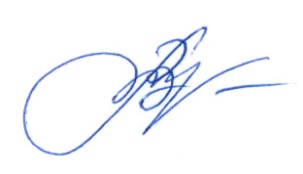 ПриложениеПрограмма II Межрегиональной конференции«Экскурсионное обслуживание. Интерактив и анимация»6 сентября 2014 годагород ЧереповецРЕГИСТРАЦИОННАЯ ФОРМА УЧАСТНИКАII Межрегиональная конференция«Экскурсионное обслуживание. Интерактив и анимация»6 сентября 2014 годаг. Череповец, Вологодская область1. Сведения об участнике:Подпись руководителяорганизацииДЕПАРТАМЕНТ КУЛЬТУРЫ , ТУРИЗМА ОХРАНЫ ОБЪЕКТОВ КУЛЬТУРНОГО НАСЛЕДИЯ           ВОЛОГОДСКОЙ ОБЛАСТИ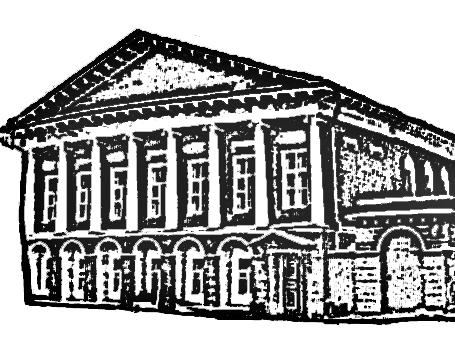 ОБЛАСТНОЙНАУЧНО-МЕТОДИЧЕСКИЙ ЦЕНТР КУЛЬТУРЫРоссия, 160000, Вологда, Герцена, 37Телефон/факс (8172) 75-15-07, e-mail: onmc_vologda@mail.ru,р/сч. № 40601810600093000001 Отделение по Вологодской области Северо-Западного главного управления Центрального банка Российской Федерации (Отделение Вологда)л/с  007.20.008.1, ИНН 3525016239, КПП 352501001бюджетное учреждение культуры  Вологодской области«Областной научно-методический центр культуры»  (БУК ВО «ОНМЦК»)__24.07.2014г.____ № _____42_________________На № _____________________ от ____________________________________ВремяПрограммаОтветственный09.30 - 10.00Регистрация участников конференции во Дворце Металлургов, кофе-брейк, ул.СталеваровС.К. ЧерноваА.А. Шведова10.00 - 12.30Круглый стол во Дворце Металлургов ул.СталеваровС.К. ЧерноваА.А. Шведова12.30 - 13.00Переезд на территорию историко-этнографического музея «Усадьба Гальских», ул.Матурина13.00 - 15.00Интерактивная программа.Реконструкция фрагмента первой мировой войны (военный госпиталь, концерт в госпитале)О.Г. Павлова15.30 - 16.30Обед (300 руб./чел.), ул.Горького.16.45 – 17.45Пешеходная шоу-экскурсия по историческому центру Череповца «Поэза неструктурных единиц»             (1 группа)Тематическая экскурсия в Художественном музее «Последняя война Империи», посвященная I Мировой войне (для 2-ой группы),Советский проспектН.Н. Хазова,В.В. Шаркунова С.В. Пономарева 18.00 - 18.30Презентация проекта «Нескучная Набережная» (концерт творческих коллективов Дворца Металлургов на площадке перед отелем «Петр I»), Пассажирская набережнаяМ.Ю. Соловьев 18.45 - 19.30Подведение итогов конференции в Художественном музее (голубая гостиная), Советский проспектС.К. ЧерноваА.А. ШведоваФ.И.О. участникаОрганизацияДолжностьРегион (район)Телефон (с кодом города)Факс (с кодом города)Мобильный телефонЭлектронная почтаУчастие в мероприятиях конференции (при наличии доклада указать тему)Участие в мероприятиях конференции (при наличии доклада указать тему)Круглый стол «Экскурсионное обслуживание. Интерактив и анимация»Доклад (тема)______________________________________Участие в экскурсионных программах (по выбору одна экскурсия)Участие в экскурсионных программах (по выбору одна экскурсия)Пешеходная шоу-экскурсия по историческому центру Череповца «Поэза неструктурных единиц»             Тематическая экскурсия в Художественном музее«Последняя война Империи»Дата прибытия и время, вид транспорта Дата убытия и время, вид транспортаПотребность в размещении в гостинице города Череповца